 «Методическая разработка »Изучение   темы   « Растворение. Растворимость  веществ в воде».( 8 класс)Автор: Ковалева Евгения Юрьевна, учитель химии МКОУ «СОШ №  44»Миасский городской округПояснительная записка Методическая разработка представляет собой описание подхода к изучению темы   « Растворение. Растворимость  веществ в воде». Разработка урока  для 8 класса. Составлена в соответствии с программой  О.С. Габриеляна. Учитель  знакомит  учащихся с основами физико – химической теории растворения. Урок предшествует изучению темы электролитической диссоциации, не всегда у учителя есть достаточное количество времени на изучение данной темы,  на мой взгляд, материал изучаемого урока очень важный, на данном уроке формируется представление о растворимости веществ, типах растворов, кристаллогидратах, отрабатываются  умения решать  задачи  с  использованием графиков «Растворимость солей  в зависимости от температуры», учащиеся знакомятся с расчетами, связанными с кристаллогидратами. В курсе химии основной школы большое значение имеют вопросы, связанные с поведением веществ в растворах, причем практически, всегда речь идет о водных растворах. Связано это с тем, что водные растворы играют важную роль в нашей жизни, с ними каждый из нас постоянно сталкивается как в быту, так и на производстве. Да и сам организм человека содержит растворы самых разных веществ. Материал урока предполагает использование дополнительного материала, связанного со знакомством с учёными, исследовавшими растворы и процесс растворения. Предлагаю для проведения данного урока  готовую разработку  учебного занятия, презентацию, рабочую карточку для учащегося  и дополнительный материал о жизни ученых. Методика проведения данного занятия  успешно апробирована  мною в 8 классах, урок проходит интересно, в увлекательной  форме.Цель урока:познакомить учащихся с растворением как физико - химическим процессом, показать зависимость растворимости твердых веществ от температуры· классифицировать растворы по принципу растворимости.
2.  развивать мышление: умение наблюдать сравнивать, анализировать; делать выводы; 3. способствовать развитию коммуникативной культуры учащихся;     4.  воспитывать познавательную активность учащихся	Оборудование:1.Учебник «Химия», 8 класс, автор О.С. Габриелян, М.: Дрофа 2009;
2. Комплект ЦОР к учебнику «Химия», 8 класс, 12-е изд.- М.: Дрофа, 2006;
3. Мультимедийный проектор и экран; презентация.4. Рабочая карточка учащегося5.Реактивы: конц. серная кислота, вода,тв.щелочь натрия, нитрат аммония, кристаллогидрат сульфата меди, стаканчики, стеклянная палочка, фанерка, кристаллизатор с снегом ( его можно приготовить на перемене), термометр.Тип урока: усвоение новых знаний. Методы обучения:эвристическийпроблемно-поисковыйэкспериментальныйнаглядныйсамостоятельной работыФормы организации познавательной деятельности:фронтальнаяиндивидуальнаяколлективнаяФормы контроля:беседасамопроверкаХод урока.I. Орг. момент: Здравствуйте, ребята! Садитесь. Я рада вас видеть, и хочу, чтобы наш урок прошёл успешно. Успешным он будет, если всем нам будет интересно. Скажите, как вы считаете, какое   вещество на Земле является главным: без него невозможна жизнь, без его участия невозможны многие химические реакции? (вода)
     Почему вы так считаете? Каким уникальным свойством оно обладает? Правильно,  это способность растворять различные вещества: и газы, и жидкости, и, конечно, твёрдые вещества. Поэтому сегодня мы поговорим о растворах. Запишем тему урока. II.Актуализация знаний:     Слайд № 2 . Растворы могут быть жидкие, твердые, газообразные (примеры), но  не только водные: раствор йода в спирте. Ещё примеры?
        Газовые растворы? Воздух. Твёрдые растворы? Сплавы. Слайд № 3. Но обычно, когда мы  говорим «растворы», мы имеем в виду водные растворы.III. Целеполагание: что же происходит при растворении с веществами? Проделаем опыт:   Возьмём небольшое количество соли, поместим в стаканчик, добавим воды,   размешаем. Внимательно наблюдаем за тем, что происходит и попробуем сделать вывод, о   том, какое явление наблюдаем. Растворение – это физический или химический процесс? IV.Изучение нового материала: (в ходе беседы выясняют) наблюдали перемешивание, диффузию, т.е. растворение – физический процесс. Растворы – однородные смеси. Теория  Вант - Гоффа, Оствальда, Аррениуса. Слайд № 4.(по ходу урока, учащиеся переносят схему к себе в тетрадь, составляют опорный конспект, по которому будут готовиться дома). Давайте попробуем приготовить еще один раствор – раствор серной кислоты. ( Помни: не лей воду в кислоту, а лей кислоту в воду).Демонстрационный опыт учителя - смешивание воды и серной кислоты.     Выделение тепла, т.е. растворение - химический процесс. Основоположники теории Менделеев, Каблуков. Кистяковский. Растворение – это процесс химического взаимодействия вещества с водой - гидратация. Растворы – это гидраты.Так что же  представляет собой растворение - химический или физический процесс? Современная теория растворов: и то, и другое. Слайд № 5.(Выводы записываем в тетрадь).Растворение - это физико-химический процесс.Растворы – это однородная система, состоящая из частиц растворенного вещества, растворителя и продуктов их взаимодействия - гидратов. Ваша задача выявить признаки химического взаимодействия при растворении. Пронаблюдайте эксперимент и занесите его результаты в таблицу. Слайд № 6,7.
Делаем выводы и записываем в тетрадь Слайд№7.Признаки химического взаимодействия. 1.Тепловые явления а) Экзотермическая реакция (растворение серной кислоты и гидроксида натрия).Демонстрационный эксперимент( учитель показывает опыт : примерзание фанерки к стаканчику  при растворении нитрата аммония).
б) Эндотермическая реакция (растворение нитрата аммония и хлорида натрия)
2.Изменение цвета а) Растворение безводного сульфата меди, получение кристаллов медного купороса.Далее рассматриваем факторы, от которых зависит растворимость твердых веществ. Слайд№8.
Какой чай вы предпочитаете пить, когда торопитесь: горячий, но сладкий, или теплый, но без сахара.
Выясните, от чего зависит растворимость твердых веществ?- На какие группы можно разделить вещества по растворимости? (видео)
Работа с графиками растворимости различных солей. Слайд№9.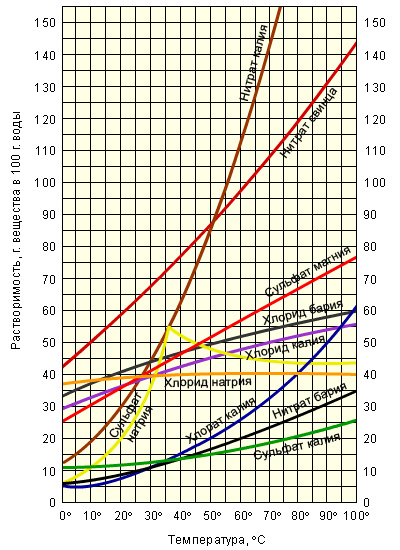 Проанализируйте графики растворимости некоторых солей в воде при различных температурах и ответьте на вопросы:Чему равна растворимость        сульфата калия при температуре 75о?2. Чему равна растворимость      хлората калия при температуре 10о? Слайд№10.Типы растворов по содержанию растворенного вещества.Ненасыщенные (вещество при данной температуре еще растворяется)Насыщенные  (вещество больше не растворяется)Перенасыщенные (содержат в растворе больше вещества, чем насыщенный раствор). Продолжение работы с графиками. ( Учащиеся работают с графиками на стр. учебника и отвечают на вопросы). Задания для учащихся  напечатаны на карточках.Вопрос 1: При растворении в воде хлорида калия массой 35 г при 40◦С получится раствор:А) насыщенный;     Б) ненасыщенный.(выберите правильный ответ)Вопрос 2: Раствор будет насыщенным при 20◦С, если растворить в воде ________ г нашатыря.Вопрос 3: Из трех приведенных солей наилучшей растворимостью в воде в заданном интервале температур обладает ________________________, а хуже всего растворим(а) в воде ________________________.Вопрос 4: Вставьте пропущенные слова:С повышением температуры растворимость твердых веществ в воде, как правило, _____________________ .V.Закрепление, контроль и коррекция полученных знаний.Решение задачи с использованием понятия кристаллогидраты.20 г пентагидрата сульфата меди(II) растворили в 250 г воды. Какова массовая доля сульфата меди в полученном растворе? Р е ш е н и еCuSO4•5H2O – пентагидрат сульфата меди(II), или медный купорос. Найдем массовую долю соли в кристаллогидрате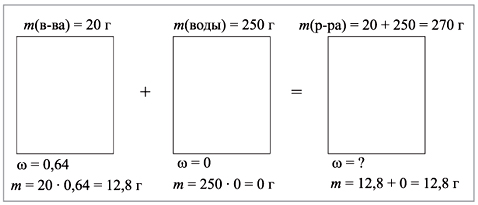 М(CuSO4•5H2O) = 250 г/моль,M(CuSO4) = 160 г/моль,(CuSO4) = 160/250 = 0,64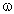 (напомним, что массовая доля – всегда отношение массы части к массе целого). = 12,8/270 = 0,047, или 4,7%.Ответ. Массовая доля сульфата меди 
в полученном растворе равна 4,7%.Если позволяет время или  на втором уроке, предлагаю вспомнить расчетные задачи по теме «Растворы. Массовая доля вещества в растворе». Задания в карточке.
Решение задач.Рассчитайте массовую долю серной кислоты в растворе, полученном смешением 20 г кислоты и 60 г воды.При приготовлении компота сироп готовится из расчета 30 г сахара на 160 г воды. Чему равна массовая доля сахара в этом сиропе?Какая масса этилового спирта требуется для приготовления 3%-ой йодной настойки из 5 г йода?Какие массы хлорида натрия и воды нужно взять для приготовления 60 г раствора с массовой долей соли 3%?
Для более глубокого осмысления материала полезно обсудить с учащимися ответы на следующие вопросы:Почему в жаркий день рыбам плохо дышится в водоеме?Почему в горячем чае сахар растворяется быстрее, чем в холодном?Растворимость какой соли практически не зависит от температуры?VI. Домашние задание:§34 (О.С.Габриелян 2009г.) стр. 192 ответить на вопросы.Доп. задание .раб. тетрадь О.С.Габриеляна 123-124(1,2,6,8,9).Подведение итогов урока. Выставление отметок.Литература.1september.ru.Решение задач на растворы.school-collection.edu.ru Единая коллекция Цифровых Образовательных Ресурсов http://nsportal.ru/shkola/khimiya/library/plan-konspekt Воскобойникова Н.П. К вопросу о педагогических технологиях/ Н.П. Воскобойникова, И.В. Галыгина, Л.В. Галыгина// Химия в школе.– 2002. – № 2 – с. 16-21. Учебник «Химия», 8 класс, автор О.С. Габриелян, М.: Дрофа 2009;Настольная книга учителя О.С. Габриелян, М.: Дрофа 2003.Карточка для учащегося.Задание №2Проанализируйте графики растворимости некоторых солей в воде при различных температурах и ответьте на вопросы:Вопрос 1: При растворении в воде хлорида калия массой 35 г при 40◦ С получится раствор:А) насыщенный;     Б) ненасыщенный.(выберите правильный ответ)Вопрос 2: Раствор будет насыщенным при 20◦С, если растворить в воде ________ г нашатыря.Вопрос 3: Из трех приведенных солей наилучшей растворимостью в воде в заданном интервале температур обладает ________________________, а хуже всего растворим(а) в воде ________________________.Вопрос 4: Вставьте пропущенные слова:С повышением температуры растворимость твердых веществ в воде, как правило, _____________________ .Задание №3   Решение задач.1. 20 г пентагидрата сульфата меди(II) растворили в 250 г воды. Какова массовая доля сульфата меди в полученном растворе? 2.Рассчитайте массовую долю серной кислоты в растворе, полученном смешением 20 г кислоты и 60 г воды.3.При приготовлении компота сироп готовится из расчета 30 г сахара на 160 г воды. Чему равна массовая доля сахара в этом сиропе?4.Какая масса этилового спирта требуется для приготовления 3%-ой йодной настойки из 5 г йода?5.Какие массы хлорида натрия и воды нужно взять для приготовления 60 г раствора с массовой долей соли 3%?
Для более глубокого осмысления материала полезно обсудить с учащимися ответы на следующие вопросы:Почему в жаркий день рыбам плохо дышится в водоеме?Почему в горячем чае сахар растворяется быстрее, чем в холодном?Растворимость, какой соли практически не зависит от температуры?Этапы занятияОсновные дидактические задачиФормы организации деятельности учащихсяМетодыСредства обученияПример-ное время1 этап. Организацион-ный настроить учащихся на работу, создать доброжелательную атмосферу в классефронтальная1 минута2 этап. Актуализация опорных знаний.актуализировать знания учащихся о растворах;привести примеры растворов, используемых человеком и встречающихся в природе.фронтальнаяОтветы на вопросы, эвристичес-кая беседапрезентация2 минуты3 этап. Целеполаганиеопределить результат урокафронтальнаяБеседа1 минута4 этап. Изучение нового материала.развивать умения наблюдать, анализировать и обобщать наблюдаемые явления;сформировать понятия о современной теории растворов, кристаллогидратах, о растворимости веществ, типах растворов..фронтальная, групповая, индивидуальнаяЛаборатор-ный эксперимент, эвристичес-кая беседа, выполнение заданий частично-поискового характера, решение задачОборудование и реактивы .24-25 минут5 этап. Закрепление, контроль и коррекция полученных знаний.закрепить полученные знания о растворах;умение решать задачи.работа в парах выполнение заданий Карточки с условиями задач15 минут6 этап.Информация о домашнем задании.мотивировать учащихся на выполнение домашнего задания;объяснить требования к выполнению данного домашнего заданияфронтальная2 минутыХод опытаОпытНаблюденияВывод1. растворение в воде сульфата медиВидео (презентация)2.  растворение в воде гидроксида натрия.Видео (презентация)3.растворение нитрата аммония Демонстрация учителемХод опытаОпытНаблюденияВывод1. растворение в воде сульфата медиВидео (презентация)2.  растворение в воде  гидроксида натрияВидео (презентация)3.растворение нитрата аммония Демонстрация учителем